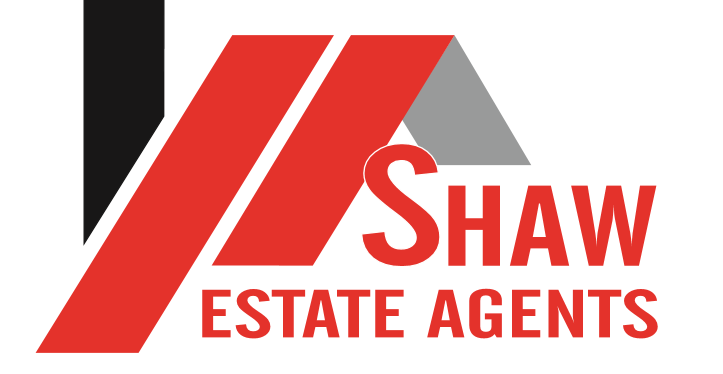 REQUEST A SALES APPRAISALNAME: ____________________________________________________________________________PROPERTY ADDRESS: ________________________________________________________________SUBURB: ___________________     POST CODE: __________EMAIL ADDRESS: ____________________________________ PHONE NUMBER: ________________				COMMENTS________________________________________________________________________________________________________________________________________________________________________________________________________________________________________________________________________________________________________________________________________(Email this form to realestate@shawea.com.au)